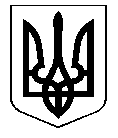 УКРАЇНА                    КОСТЯНТИНІВСЬКА МІСЬКА РАДА                                 Р І Ш Е Н Н Я23.04.2020 № 6/101-1999м. КостянтинівкаРозглянувши звернення юридичних та фізичних осіб, керуючись Земельним кодексом України від 25.10.2001 № 2768-III (із змінами), статтями 19, 50 Закону України від 22.05.2003 № 858-IV «Про землеустрій» (із змінами), Законом України від 06.09.2012 № 5245-VI «Про внесення змін до деяких законодавчих актів України щодо розмежування земель державної та комунальної власності» (із змінами), постановою Кабінету Міністрів України від 23.05.2012 № 513 «Про затвердження Порядку проведення інвентаризації земель» (із змінами), пунктом 34 частини 1 статті 26, частинами 1-3 статті 59 Закону України від 21.05.1997 № 280/97-ВР «Про місцеве самоврядування в Україні» (із змінами), Законом України від 02.06.2015 № 497-VIII «Про внесення змін до деяких законодавчих актів України щодо визначення складу, змісту та порядку погодження документації із землеустрою», рішенням міської ради від 22.10.2015 № 6/61-1084 «Про перейменування вулиць                          м. Костянтинівки», міська радаВИРІШИЛА:1. Надати дозвіл громадянці Яковлевій Ліні Олексіївні, ідентиф. №ХХХХХ, яка зареєстрована за адресою: ХХХХХ, на розробку проекту землеустрою щодо відведення земельної ділянки у власність орієнтовною площею 0,1000 га для будівництва і обслуговування житлового будинку, господарських будівель і споруд (присадибна ділянка) по вул. Демещенка із земель комунальної власності територіальної громади міста Костянтинівка.2. Надати дозвіл громадянину Косову В’ячеславу Євгеновичу, ідентиф. №ХХХХХ, який зареєстрований за адресою: ХХХХХ, на розробку проекту землеустрою щодо відведення земельної ділянки у власність орієнтовною площею 0,0041 га для будівництва та обслуговування індивідуального гаража, що розташований по вул. Олекси Тихого, 110а із земель комунальної власності територіальної громади міста Костянтинівка.3. Питання про надання дозволу на розробку проекту землеустрою щодо відведення земельної ділянки у власність громадянці Смирновій Анні Валеріївні, ідентиф. №ХХХХХ, яка зареєстрована за адресою: ХХХХХ, для будівництва та обслуговування індивідуального гаража по пл. Перемоги, орієнтовною площею 0,0030 га із земель комунальної власності територіальної громади міста Костянтинівка, не набрало необхідної кількості голосів для позитивного прийняття рішення.4. Питання про надання дозволу на розробку проекту землеустрою щодо відведення земельної ділянки у власність громадянці Перовій Ларисі Іванівні, ідентиф. №ХХХХХ, яка зареєстрована за адресою: ХХХХХ, для будівництва та обслуговування індивідуального гаража по вул. Леваневського, орієнтовною площею 0,0027 га із земель комунальної власності територіальної громади міста Костянтинівка, не набрало необхідної кількості голосів для позитивного прийняття рішення.6. Питання про надання дозволу на розробку проекту землеустрою щодо відведення земельної ділянки у власність громадянину Лагутіну Івану Ігоровичу, ідентиф. №ХХХХХ, який зареєстрований за адресою: ХХХХХ, для будівництва та обслуговування індивідуального гаража по пр. Ломоносова, орієнтовною площею 0,0024 га із земель комунальної власності територіальної громади міста Костянтинівка, не набрало необхідної кількості голосів для позитивного прийняття рішення.7. Питання про надання дозволу на розробку проекту землеустрою щодо відведення земельної ділянки у власність громадянці Ошві Анні Володимирівні, ідентиф. №ХХХХХ, яка зареєстрована за адресою: ХХХХХ, для будівництва та обслуговування індивідуального гаража по бул. Космонавтів, орієнтовною площею 0,0035 га із земель комунальної власності територіальної громади міста Костянтинівка, не набрало необхідної кількості голосів для позитивного прийняття рішення.8. Організаційне виконання цього рішення покласти на начальника управління комунального господарства Заварзіна Д.Г. Контроль за виконанням рішення покласти на заступника міського голови       Штагера Д.О. та постійні комісії міської ради з питань містобудування, житлово-комунального господарства, зв'язку та земельних ресурсів (Науменко) та з питань економічної політики, бюджету та фінансів, цін, питань приватизації (Резниченко).Міський голова	С.Д. ДавидовПро надання дозволу на розробку документації із землеустрою, згоди на відновлення меж земельних ділянок та проведення експертної грошової оцінки земельних ділянок